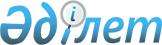 "Кейден ауылдық округінің 2020-2022 жылдарға арналған бюджеті туралы" Жаңақорған аудандық мәслихатының 2019 жылғы 30 желтоқсандағы № 414 шешіміне өзгерістер енгізу туралыҚызылорда облысы Жаңақорған аудандық мәслихатының 2020 жылғы 30 қарашадағы № 550 шешімі. Қызылорда облысының Әділет департаментінде 2020 жылғы 2 желтоқсанда № 7821 болып тіркелді
      "Қазақстан Республикасының Бюджет кодексі" Қазақстан Респубикасының 2008 жылғы 4 желтоқсандағы кодексінің 109-1 бабының 4-тармағына, "Қазақстан Республикасындағы жергілікті мемлекеттік басқару және өзін-өзі басқару туралы" Қазақстан Республикасының 2001 жылғы 23 қаңтардағы Заңының 6-бабы 1-тармағының 1) тармақшасына сәйкес, Жаңақорған аудандық мәслихаты ШЕШІМ ҚАБЫЛДАДЫ:
      1. "Кейден ауылдық округінің 2020-2022 жылдарға арналған бюджеті туралы" Жаңақорған аудандық мәслихатының 2019 жылғы 30 желтоқсандағы № 414 шешіміне (нормативтік құқықтық актілерді мемлекеттік тіркеу Тізілімінде 7145 нөмірімен тіркелген, Қазақстан Республикасының нормативтік құқықтық актілердің эталондық бақылау банкінде 2020 жылғы 14 қаңтарда жарияланған) мынадай өзгерістер енгізілсін: 
      1-тармақ жаңа редакцияда жазылсын:
      "1. Кейден ауылдық округінің 2020–2022 жылдарға арналған бюджеті тиісінше 1, 2 және 3-қосымшаларға сәйкес, оның ішінде 2020 жылға мынадай көлемде бекiтiлсiн:
      1) кірістер – 74 028 мың теңге; оның ішінде:
      салықтық түсімдер – 2 369 мың теңге;
      салықтық емес түсімдер – 275 мың теңге;
      негізгі капиталды сатудан түсетін түсімдер – 0;
      трансферттер түсімдері – 71 384 мың теңге;
      2) шығындар – 74 028 мың теңге;
      3) таза бюджеттік кредит беру – 0:
      бюджеттік кредиттер – 0;
      бюджеттік кредиттерді өтеу – 0;
      4) қаржы активтерімен операциялар бойынша сальдо – 0:
      қаржы активтерін сатып алу – 0;
      мемлекеттік қаржы активтерін сатудан түсетін түсімдер – 0;
      5) бюджет тапшылығы (профициті) – 0;
      6) бюджет тапшылығы қаржыландыру (профицитін пайдалану) – 0;
      Аталған шешімнің 1-қосымшасы осы шешімнің қосымшасына сәйкес жаңа редакцияда жазылсын.
      2. Осы шешім 2020 жылдың 1 қаңтарынан бастап қолданысқа енгізіледі және ресми жариялауға жатады. 2020 жылға арналған Кейден ауылдық округінің бюджеті
					© 2012. Қазақстан Республикасы Әділет министрлігінің «Қазақстан Республикасының Заңнама және құқықтық ақпарат институты» ШЖҚ РМК
				
      Жаңақорған аудандық мәслихатының кезектен тыс LV сессиясының төрағасы 

Р. Кутибаев

      Жаңақорған аудандық мәслихат хатшысы 

Е. Ильясов
Жаңақорған аудандық маслихатының2020 жылғы 30 қарашасы № 550шешіміне қосымшаЖаңақорған аудандық маслихатының2019 жылғы 30 желтоқсандағы № 414шешіміне 1-қосымша
Санаты
Санаты
Санаты
Санаты
Санаты
Сомасы, мың теңге
Сыныбы
Сыныбы
Сыныбы
Сыныбы
Сомасы, мың теңге
Ішкі сыныбы
Ішкі сыныбы
Ішкі сыныбы
Сомасы, мың теңге
I. КІРІСТЕР
I. КІРІСТЕР
74 028
1
Салықтық түсімдер
Салықтық түсімдер
2 369
01
Табыс салығы
Табыс салығы
45
2
Жеке табыс салығы
Жеке табыс салығы
45
04
Меншiкке салынатын салықтар
Меншiкке салынатын салықтар
2 324
1
Мүлiкке салынатын салықтар
Мүлiкке салынатын салықтар
17
3
Жер салығы
Жер салығы
267
4
Көлiк құралдарына салынатын салық
Көлiк құралдарына салынатын салық
2 040
2
Салықтық емес түсiмдер
Салықтық емес түсiмдер
275
01
Мемлекеттік меншіктен түсетін кірістер
Мемлекеттік меншіктен түсетін кірістер
275
5
Мемлекет меншігіндегі мүлікті жалға беруден түсетін кірістер
Мемлекет меншігіндегі мүлікті жалға беруден түсетін кірістер
275
4
Трансферттердің түсімдері
Трансферттердің түсімдері
71 384
02
Мемлекеттiк басқарудың жоғары тұрған органдарынан түсетiн трансферттер
Мемлекеттiк басқарудың жоғары тұрған органдарынан түсетiн трансферттер
71 384
3
Аудандардың (облыстық маңызы бар қаланың) бюджетінен трансферттер
Аудандардың (облыстық маңызы бар қаланың) бюджетінен трансферттер
71 384
Функционалдық топ
Функционалдық топ
Функционалдық топ
Функционалдық топ
Функционалдық топ
Сомасы, мың теңге
Функционалдық кіші топ
Функционалдық кіші топ
Функционалдық кіші топ
Функционалдық кіші топ
Сомасы, мың теңге
Бюджеттік бағдарламалардың әкімшісі
Бюджеттік бағдарламалардың әкімшісі
Бюджеттік бағдарламалардың әкімшісі
Сомасы, мың теңге
Бағдарлама
Бағдарлама
Сомасы, мың теңге
Атауы
Сомасы, мың теңге
II. ШЫҒЫНДАР
74 028
1
Жалпы сипаттағы мемлекеттiк қызметтер
23 256
1
Мемлекеттiк басқарудың жалпы функцияларын орындайтын өкiлдi, атқарушы және басқа органдар
23 256
124
Аудандық маңызы бар қала, ауыл, кент, ауылдық округ әкімінің аппараты
23 256
001
Аудандық маңызы бар қала, ауыл, кент, ауылдық округ әкімінің қызметін қамтамасыз ету жөніндегі қызметтер
23 256
4
Бiлiм беру
30 431
1
Мектепке дейiнгi тәрбие және оқыту
30 431
124
Аудандық маңызы бар қала, ауыл, кент, ауылдық округ әкімінің аппараты
30 431
005
Ауылдық жерлерде оқушыларды жақын жердегі мектепке дейін тегін алып баруды және одан алып қайтуды ұйымдастыру
1 378
041
Мектепке дейінгі білім беру ұйымдарында мемлекеттік білім беру тапсырысын іске асыруға
29 053
6
Әлеуметтiк көмек және әлеуметтiк қамсыздандыру
1 591
2
Әлеуметтiк көмек
1 591
124
Аудандық маңызы бар қала, ауыл, кент, ауылдық округ әкімінің аппараты
1 591
003
Мұқтаж азаматтарға үйде әлеуметтік көмек көрсету
1 591
7
Тұрғын үй-коммуналдық шаруашылық
7 429
3
Елді-мекендерді көркейту
7 429
124
Аудандық маңызы бар қала, ауыл, кент, ауылдық округ әкімінің аппараты
7 429
008
Елді мекендерде көшелерді жарықтандыру
2 994
009
Елді мекендердің санитариясын қамтамасыз ету
486
011
Елді мекендерді абаттандыру мен көгалдандыру
3 949
8
Мәдениет, спорт, туризм және ақпараттық кеңістiк
11 321
1
Мәдениет саласындағы қызмет
11 073
124
Аудандық маңызы бар қала, ауыл, кент, ауылдық округ әкімінің аппараты
11 073
006
Жергілікті деңгейде мәдени-демалыс жұмысын қолдау
11 073
2
Спорт
248
124
Аудандық маңызы бар қала, ауыл, кент, ауылдық округ әкімінің аппараты
248
028
Жергілікті деңгейде дене шынықтыру-сауықтыру және спорттық іс шараларды өткізу
248
3. Таза бюджеттік кредит беру
0
4. Қаржы активтері мен жасалатын операциялар бойынша сальдо
0
5. Бюджет тапшылығы (профициті)
0
6. Бюджет тапшылығын қаржыландыру (профицитті пайдалану)
 0